Руководствуясь пунктом 10 статьи 24 Федерального закона от 12 июня 2002 года № 67-ФЗ «Об основных гарантиях избирательных прав и права на участие в референдуме граждан Российской Федерации» избирательная комиссия муниципального образования «Город Архангельск» постановляет:1. Внести изменения и  дополнения в пункт 3 постановления избирательной комиссии муниципального образования «Город Архангельск» от 27 октября 2017 года № 2/5 «О рабочих группах избирательной комиссии муниципального образования «Город Архангельск» изложив его в следующей редакции:«3. Создать рабочую группу по информационным спорам и иным вопросам информационного обеспечения выборов в следующем составе:Костяева Т.В. – руководитель рабочей группы;Березина Е.Н.;Вакорин Н.С.;Измикова Т.В.;Косточкина Е.М.;Кузнецов А.А.;Маркова Г.В.;Прилуцкая Н.Н.».2. Разместить настоящее постановление на официальном сайте избирательной комиссии муниципального образования «Город Архангельск» в сети Интернет.Председатель комиссии                                                                А.А. КузнецовСекретарь комиссии                                                                      Е.Н. Березина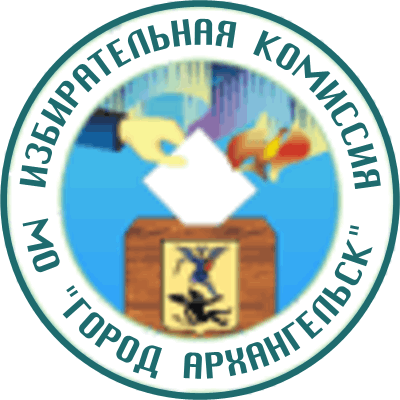 ИЗБИРАТЕЛЬНАЯ КОМИССИЯМУНИЦИПАЛЬНОГО ОБРАЗОВАНИЯ "ГОРОД АРХАНГЕЛЬСК"(Архангельская городская избирательная комиссия)ПОСТАНОВЛЕНИЕ03 августа 2018 года                                                                             №  20/100О внесении изменений и дополнений в постановление избирательной комиссии муниципального образования «Город Архангельск» от 27 октября 2017 года № 2/5 «О рабочих группах избирательной комиссии муниципального образования «Город Архангельск»